17декабря 2020 года в стенах Института экономики и права (филиал) образовательного учреждения профсоюзов высшего образования «Академия труда и социальных отношений» в г. Севастополе  состоялось собрание профсоюзного актива Севастопольской городской организации профсоюза работников народного образования и науки РФ.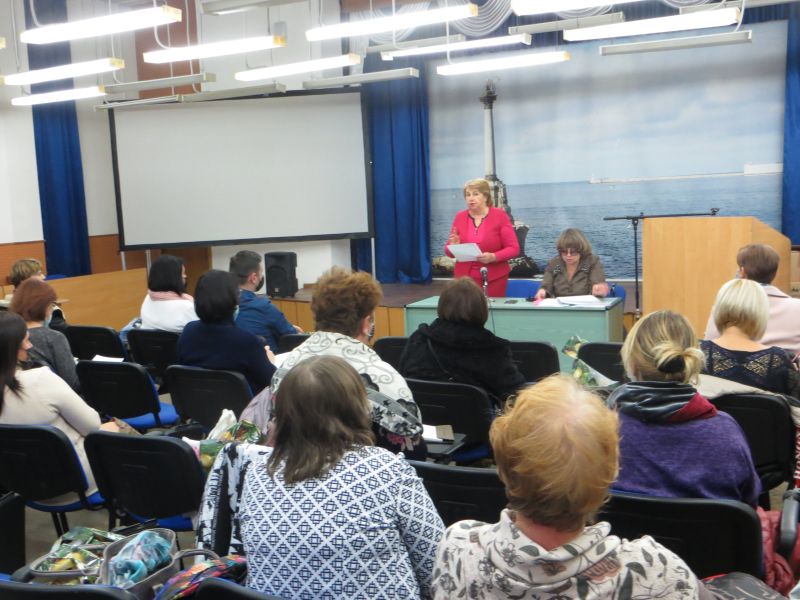 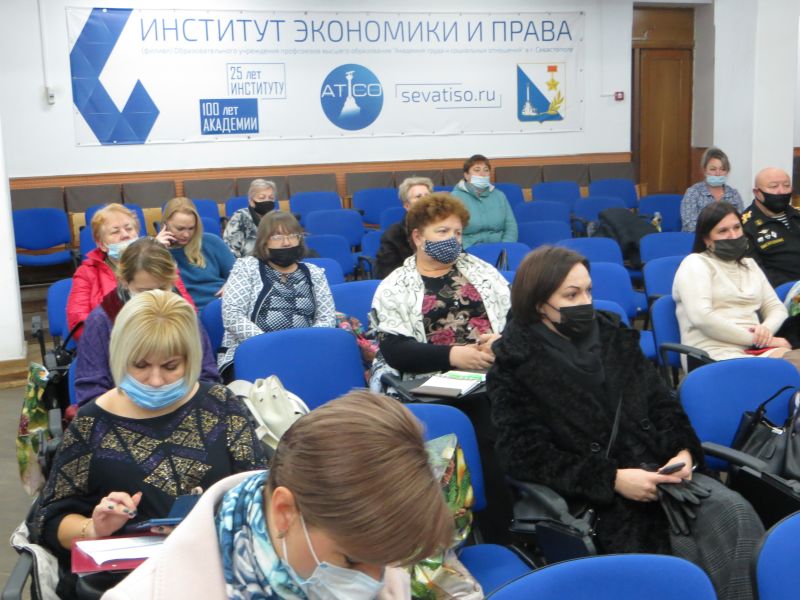 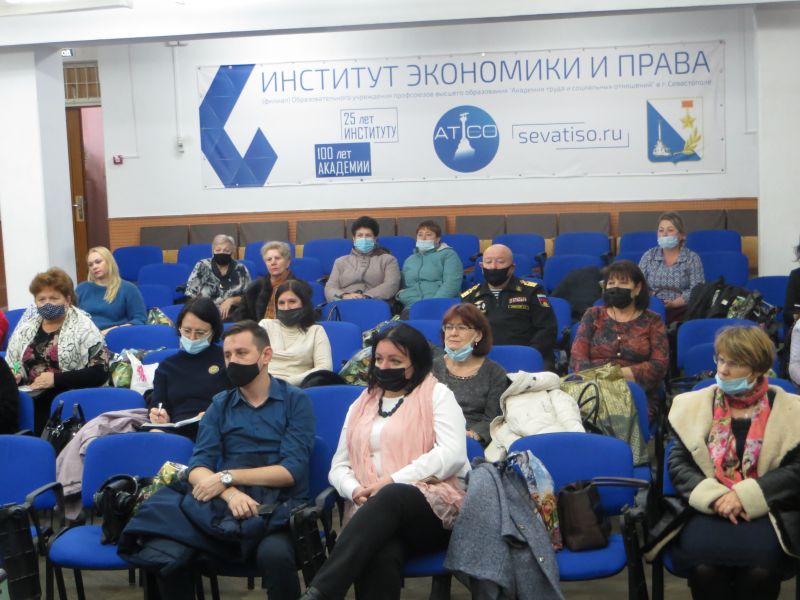 